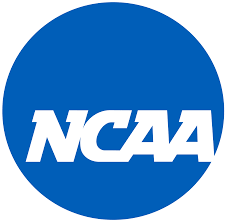 Sugar-Salem High School Approved Course List 2019-2020:Potential Schedule for a Prospective College AthleteThe following list of courses are course you must take.  Some are already required for graduation; some are classes you will take as electives. The bottom line is, for Div. I Schools, you need 32 courses, for Div II, 28 courses from this list. This schedule is only a suggestion: you may take more math during your junior year, as shown below, if you wish (it is not required but highly suggested to be qualified) Math your senior year is state required.  It is your choice; you just have to have the correct number of courses finished before graduation.Students must come and visit with the counseling office to make sure you are NCAA qualified. It is the student’s responsibility to make sure they are registered for the correct classes.Sugar-Salem High SchoolNCAA COURSE CREDIT CHECK WORKSHEET DIV 1ENGLISH / 8 CREDITS REQUIRED (4 YEARS)MATHEMATICS / 6 CREDITS REQUIRED (3 YEARS)NATURAL/PHYSICAL SCIENCE / 4 CREDITS REQUIRED (2 YEARS) SOCIAL SCIENCE / 4 CREDITS REQUIRED (2 YEARS) ADDITIONAL (ENGLISH, MATH, SCIENCE) / 2 CREDITS REQUIRED (1 YEARS) ADDITIONAL (APPROVED COURSES) / 8 CREDITS REQUIRED (4 YEARS) Please keep a copy of this sheet and update it yearly to make sure your student will be qualified. It is ultimately up to you and your student to make sure you qualify.  Sugar-Salem High SchoolNCAA COURSE CREDIT CHECK WORKSHEET DIV 2ENGLISH / 6 CREDITS REQUIRED (3 YEARS)MATHEMATICS / 4 CREDITS REQUIRED (2 YEARS)NATURAL/PHYSICAL SCIENCE / 4 CREDITS REQUIRED (2 YEARS) SOCIAL SCIENCE / 4 CREDITS REQUIRED (2 YEARS) ADDITIONAL (ENGLISH, MATH, SCIENCE) / 6 CREDITS REQUIRED (3 YEARS) ADDITIONAL (APPROVED COURSES) / 8 CREDITS REQUIRED (4 YEARS) Please keep a copy of this sheet and update it yearly to make sure your student will be qualified. It is ultimately up to you and your student to make sure you qualify.  TO DO LIST TIMELINEGet Ready. Get Set. Go!Grade 9Ask your counselor for a list of your high school’s NCAA core courses to make sure you take the right classes.Grade 10Register with the NCAA Eligibility Center at eligibilitycenter.org.Grade 11Check with your counselor to make sure you will graduate on time with the required number of NCAA core courses.Take the ACT or SAT and submit your scores to the NCAA using code 9999.At the end of the year, ask your counselor to upload your official transcript to the NCAA Eligibility Center.Grade 12Finish your last NCAA core courses.Take the ACT or SAT again, if necessary, and submit your scores to the NCAA using code 9999.Complete all academic and amateurism questions in your NCAA Eligibility Center account at eligibilitycenter.org.After you graduate, ask your counselor to submit your final official transcript with proof of graduation to the NCAA Eligibility Center.Please see the following link for assistance:http://www.ncaa.org/student-athletes/future/eligibility-center NATURAL/ PHYSICAL SCIENCE Astronomy Physical Science A, BBiology Zoology PhysicsHuman Biology  Environmental Science Chemistry I A, B Anatomy / Physiology A, B Forensic Science Geology 101 & 104 DCBio-Mechanics (Sports Science) MATHEMATICS Extended Algebra A, B, C (1CR)Algebra I A, BExtended Geometry A, B, C (1CR)Geometry A, BAlgebra II A, BPre-Calculus/ Trig A, BMath 143 & 144Calculus A, B, C (Math 170)ENGLISH English I A, BEnglish II A, BEnglish III A, BEnglish IV A, BPre AP English III A, B AP English IV A, B DebateSpeech & Communications Communications 101 DCEnglish 101 & 102 DCAdvanced SpeechADDITIONAL CORE COURSES Chinese AChinese BSpanish*Division 1 Requirements:Natural/ Physical Science= 2 yearsMathematics= 3 yearsEnglish= 4 yearsSocial Science= 2 yearsAdditional (Math, Natural/Physical, English)= 2 yearsAdditional Courses= 4 years-A year is equal to two courses unless it is a year round math course. SOCIAL SCIENCE US History I A, B US History II A, B U.S. Government A, B             Current Events Economics               Holocaust & Human Rights *= not always offered at SSHS Freshman YearPhysical Science A Physical Science BEnglish I AEnglish I BSpeech & CommunicationsAlgebra I A	or	Geometry AAlgebra I B		Geometry BAlgebra I C                 Geometry C Sophomore YearEnglish II AEnglish II BU.S. History A 	BiologyHuman Biology/ Zoology/ Astronomy Geometry A		or 	Algebra II AGeometry B			Algebra II BGeometry C Junior YearEnglish III A 		or	Pre AP English III AEnglish III B			Pre AP English III B	U.S. History BPre Calc/ Trig A/ Math 143   or Algebra II APre Calc/ Trig B /Math 144       Algebra II BTwo Science courses from the list below:Zoology Environmental Science AChemistry A & Chemistry B (2)Anat & Phys A & Anat and Phys B (2)Geology 101 & Geology 104 DC Forensics Astronomy Senior YearEnglish IV AEnglish IV BUS Government AUS Government BEconomicsPre Calc/ Trig A   or  Math 143 or Calc APre Calc/ Trig B   or    Math 144 or Calc B *SENIOR MATH IS NOT APPROVED 4 courses (Div I) from the list to the right or1 course (Div II) from the list to the right Additional Core Courses Additional Math Additional English Additional  Natural/ Physical Science STUDENT: GRADUATING YEAR: ENGLISH I AENGLISH II AENGLISH III AENGLISH IV A ENGLISH I B ENGLISH II B ENGLISH III BENGLISH IV B                           (C)                            (C)STUDENT: GRADUATING YEAR:                           (C)                            (C)